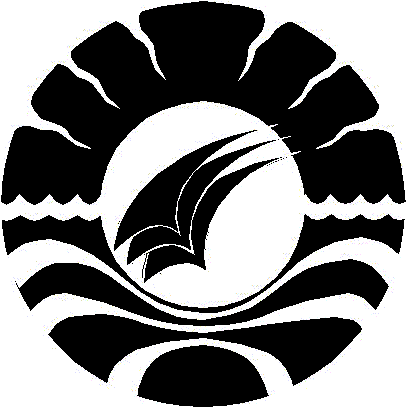 PENGGUNAAN KARTU BILANGAN DALAM MENINGKATKAN KEMAMPUAN OPERASI PENGURANGAN PADA SISWA TUNAGRAHITA RINGAN KELAS VI DI SLB NEGERI SOMBA OPU KABUPATEN GOWA SKRIPSIDiajukan Untuk Memenuhi Persyaratan GunaMemperoleh Gelar Sarjana Pendidikan Pada Program Pendidikan Luar BiasaStrata Satu Fakultas Ilmu PendidikanUniversitas Negeri MakassarOleh :UUN UTAMI KADIR1245040061JURUSAN PENDIDIKAN LUAR BIASAFAKULTAS ILMU PENDIDIKANUNIVERSITAS NEGERI MAKASSAR2017PERNYATAAN KEASLIAN SKRIPSISaya yang bertanda tangan di bawah ini:Menyatakan dengan sebenarnya bahwa skripsi yang saya tulis ini benar merupakan hasil karya saya sendiri dan bukan merupakan pengambilalihan tulisan atau pikiran orang lain yang saya akui sebagai hasil tulisan atau pikiran sendiri.Apabila dikemudian hari terbukti atau dapat dibuktikan bahwa skripsi ini hasil jiplakan  atau  mengandung unsur plagiat, maka saya bersedia menerima sanksi atas perbuatan tersebut sesuai ketentuan yang berlaku.Makassar,    Februari 2017Yang membuat pernyataan,Uun Utami Kadir1245040061MOTO DAN PERUNTUKANBerangkat dengan penuh keyakinan. Berjalan dengan penuh keikhlasan.Istiqomah dalam menghadapi cobaan.YAKIN, IKHLAS, ISTIQOMAH. 		Dengan Segala Kerendahan HatiKuperuntukan Karya IniKepada Almamater, Bangsa dan Agamaku Serta Sebagai Tanda Baktiku Kepada Ayahanda dan Ibunda Yang TercintaYang Dengan Tulus dan Ikhlas Selalu Berdoa dan MembantuBaik Moril Maupun Materil Demi Keberhasilan PenulisSemoga Allah SWT Memberi Rahmat dan Karunia-NyaABSTRAKUUN UTAMI KADIR, 2016. Penggunaan    kartu    bilangan    dalam    meningkatkan    kemampuan    operasi    pengurangan    pada siswa tunagrahita ringan kelas VI di SLB Negeri Somba Opu Kabupaten Gowa. Skripsi. Dibimbing oleh Drs. Djoni Rosyidi, M.Pd dan Dr. Triyanto Pristiwaluyo, M.Pd. Jurusan Pendidikan Luar Biasa Fakultas Ilmu Pendidikan Universitas Negeri Makassar.Masalah dalam penelitian ini yaitu seorang siswa tunagrahita ringan yang belum mampu mengoperasikan pengurangan di kelas VI di SLB Negeri Somba Opu Kabupaten Gowa. Rumusan masalah adalah “Bagaimanakah penggunaan kartu bilangan dalam meningkatkan kemampuan operasi pengurangan pada siswa tunagrahita ringan kelas VI di SLB Negeri Somba Opu Kabupaten Gowa. Tujuan penelitian ini adalah “Untuk mengetahui peningkatan kemampuan operasi pengurangan pada siswa tunagrahita ringan kelas VI di SLB Negeri Somba Opu Kabupaten Gowa dengan menggunakan kartu bilangan. Teknik pengumpulan data yang digunakan adalah tes. Subyeknya yaitu siswa tunagrahita ringan kelas VI. Salah satu metode penelitian ini adalah eksperimen menggunakan Single Subject Research (SSR) dengan desain A-B-A. Data yang diperoleh dianalisis melalui statistik deskriptif  dan ditampilkan dalam bentuk presentase, grafik dan mean. Hasil penelitian menunjukkan bahwa kemampuan operasi pengurangan sebelum penggunaan kartu bilangan pada siswa tunagrahita ringan kelas VI menunjukkan kategori kurang kemudian setelah penggunaan kartu bilangan kemampuan operasi pengurangan pada siswa tunagrahita ringan kelas VI menunjukkan kategori cukup dan terdapat peningkatan. Dengan demikian dapat disimpulkan bahwa penggunaan kartu bilangan dapat meningkatkan kemampuan operasi pengurangan pada siswa tunagrahita ringan kelas VI di SLB Negeri Somba Opu Kabupaten Gowa.PRAKATASegala puji dan syukur penulis ucapkan kehadirat Allah SWT pencipta alam semesta atas limpahan rahmat, karunia dan kekuatan yang dianugrahkan kepada penulis. Setiap nikmat waktu, pikiran dan tenaga yang tiada terukur yang diberikan sehingga skripsi ini dapat diselesaikan dari waktu yang telah di targetkan sebelumnya. Shalawat dan Salam semoga senantiasa tercurah kepada junjungan dan tauladan kita,  baginda Muhammad Rasulullah SAW.Sebagai seorang hamba yang berkemampuan terbatas dan tidak lepas dari dosa, tidak sedikit kendala yang dialami oleh penulis dalam penyusunan skripsi ini. Berkat pertolongan dari-Nya dan berbagai pihak  yang telah banyak membantu baik secara moril maupun materil serta motivasinya langsung maupun tidak langsung sehingga kendala tersebut dapat diatasi. Oleh karena itu dalam kesempatan ini penulis mengucapkan banyak terima kasih kepada Keluarga Besarku, terutama kepada Ayahanda Abdul Kadir, S.Pd, Ibunda Sitti Isa, S.Pd, Kakak ku Ahmad Aan Ardi, S.Pd, Iin Iryani Kadir, S.KM serta Adikku Yeyen rezky andini dan Khusnul Khulqi Alqais, atas segala doa, cinta, kasih sayang, kepercayaan, pengorbanan dan selalu memberikan dukungan moril maupun materil kepadaku sehingga saat ini. Tak lupa pula penulis memberikan penghormatan kepada Drs. Djoni Rosyidi, M.Pd Pembimbing I dan Dr. Triyanto Pristiwaluyo, M.Pd selaku pembimbing II, yang ditengah kesibukannya telah bersedia meluangkan waktu, tenaga, dan pikiran dengan memberikan bimbingan dan dorongan dengan penuh keikhlasan dan kesabaran dalam penyusunan skipsi ini hingga selesai. Tak lupa juga penulis mengucapkan banyak terima kasih kepada : Prof. Dr. Husain Syam, M.Tp selaku Rektor Universitas Negeri Makassar yang telah memberikan kesempatan kepada penulis untuk menuntut ilmu di Perguruan Tinggi yang dipimpin yaitu Universitas Negeri Makassar.Dr. Abdullah Sinring, M.Pd. selaku Dekan FIP UNM yang telah memberikan kesempatan kepada penulis untuk menempuh pendidikan di Fakultas Ilmu Pendidikan yang dipimpinnya.  Dr .  Abdul  Saman,  M.Si,  Kons (PD I), Drs. Muslimin, M.Ed (PD II), Dr. Pattaufi, M.Si (PD III)  dan Dr. Parwoto, M.Pd (PD IV) yang telah  memberikan layanan akademik, administrasi, dan kemahasiswaan selama penulis menempuh pendidikan di Fakultas Ilmu Pendidikan.Dr. Bastiana, M.Si selaku ketua jurusan dan Dra. Tatiana Meidina, M.Si selaku sekertaris serta Drs. Mufa’adi, M.Si ketua laboratorium Program Studi PLB FIP UNM.Bapak dan Ibu Dosen  khususnya Jurusan Pendidikan Luar Biasa Fakultas Ilmu Pendidikan Universitas Negeri Makassar yang telah banyak memberikan ilmu yang berguna bagi penulis.Bapak dan Ibu Pegawai / Tata Usaha FIP UNM, atas segala perhatiannya dan layanan akademk, administrasi, dan kemahasiswaan sehingga perkuliahan dan penyusunan Skripsi berjalan lancar. Dra. Hj. Nuraeni, MM  selaku Kepala sekolah serta wali kelas VI Bapak Darmawangsa, S.S.os yang telah memberikan izin dan menerima penulis untuk melakukan penelitian di SLB Negeri Somba Opu Kabupaten Gowa. Awayundu Said, S.Pd. selaku Tenaga Administrasi Jurusan Pendidikan Luar Biasa Fakultas Ilmu Pendidikan Universitas Negeri Makassar yang telah memberikan pelayanan administrasi selama menjadi mahasiswa sampai penyelesaian studi.Sahabat-sahabatku tercinta Riska Hariyanti, Juliana Sitoresmi, Nur hikmawati, Bungawati, Melda, Isnaini Nurun Nisa, dan fauzan fadris yang telah menyumbangkan ilmu dan fikiran, motivasi, serta semangat yang tak henti hentinya. Serta keluarga besar pendidikan luar biasa Angkatan 2012 yang memberi motivasi dan berjuang bersama-sama selama menjalani pendidikan.Terima kasih telah menemani penulis dengan menjadi sahabat dan saudara terbaik.Akhirnya kepada semua pihak yang telah membantu dan tidak sempat disebut namanya, penulis mengucapkan terima kasih. Semoga segala bantuan, dukungan, dan kerjasamanya dapat menjadi amal ibadah di sisi-Nya. AminWassalamu Alaikum Warahmatullahi Wabarakatuh.DAFTAR ISI										HalamanHALAMAN JUDUL 	iPERSETUJUAN PEMBIMBING	iiPENGESAHAN UJIAN SKRIPSI	iiiPERNYATAAN KEASLIAN SKRIPSI	ivMOTO DAN PERUNTUKAN	vABSTRAK	viPRAKATA	viiDAFTAR ISI	ixDAFTAR TABEL	xiDAFTAR GAMBAR	xiiiDAFTAR GRAFIK	xivDAFTAR LAMPIRAN	xvBAB I PENDAHULUAN	1Latar Belakang	1Rumusan Masalah	4Tujuan Penelitian	4Manfaat Penelitian	4BAB II KAJIAN PUSTAKA, KERANGKA PIKIR DAN PERTANYAAN PENELITI	6Kajian Pustaka	6Kerangka Pikir	23Pertanyaan Penelitian	26BAB III METODE PENELITIAN	27Pendekatan dan Jenis Penelitian	27Variabel dan Desain Penelitian	28Definisi Operasional	29Subjek Penelitian	30Teknik Pengumpulan Data	31Teknik Analisis Data	32BAB IV HASIL PENELITIAN DAN PEMBAHASAN	37Profil Subjek	37Hasil Penelitian	38Analisis Data	41Pembahasan	61 BAB V KESIMPULAN DAN SARAN	63Kesimpulan	63Saran	63DAFTAR PUSTAKA	65LAMPIRAN	67RIWAYAT HIDUP	143DAFTAR  TABELDAFTAR GAMBARDAFTAR GRAFIKDAFTAR LAMPIRANN a m a: Uun Utami KadirN I M                                 :1245040061Fakultas: Ilmu PendidikanJurusan : Pendidikan Luar BiasaJudul skripsi                        Tabel3.14.14.24.34.44.54.64.74.84.94.104.114.124.134.144.15JudulKriteria Pengambilan Kesimpulan/keputusanData Skor Kemampuan Operasi PenguranganData Hasil Baseline 1 (A1), Intervensi (B), Baseline 2 (A2) Nilai Kemampuan Operasi PenguranganPanjang Kondisi Kemampuan Operasi PenguranganKecenderungan Arah Kemampuan Operasi Pengurangan Pada Kondisi Baseline 1 (A1), Intervensi (B), Baseline 2 (A2)Kecenderungan Stabilitas Kemampuan Operasi PenguranganKecenderungan Jejak Data Kemampuan Operasi PenguranganLevel Stabilitas dan Rentang Kemampuan Operasi penguranganPerhitungan Perubahan Level Kemampuan Operasi PenguranganPerubahan Level Kemampuan Operasi PenguranganRangkuman Hasil Analisis Visual dalam Kondisi Kemampuan Operasi PenguranganJumlah Variabel yang diubah dari Kondisi Baseline (A) ke Intervensi (B)Perubahan Kecenderungan dan Efeknya Pada Kemampuan Operasi PenguranganPerubahan Stabilitas Kemampuan Operasi PenguranganPerubahan Level Kemampuan Operasi PenguranganRangkuman Hasil Analisis Antar Kondisi Kemampuan Operasi PenguranganHalaman31393942444950515152525555565659Gambar2.13.1JudulSkema kerangka fikir Prosedur Desain A-B-AHalaman                25                28Grafik4.14.24.34.44.54.64.7JudulKemampuan Operasi Pengurangan Baseline 1 (A1), Intervensi (B), dan Baseline 2 (A2)Kecenderungan Arah Kemampuan Operasi Pengurangan Pada Kondisi Baseline 1 (A1), Intervensi (B), Baseline 2 (A2)Kecenderungan Stabilitas Kondisi Baseline 1 (A1) Kemampuan Operasi Pengurangan Kecenderungan Stabilitas Kondisi Intervensi (B) Kemampuan Operasi PenguranganKecenderungan Stabilitas Kondisi Baseline 2 (A2) Kemampuan Operasi PenguranganData Overlap Kondisi Baseline 1 (A1) ke Intervensi (B)Data Overlap Kondisi Intervensi (B) ke Baseline 2 (A2)Halaman          39          43          45          47          49          58          59Lampiran1.2.3.45.67..8JudulKurikulum Mata Pelajaran Matematika Kelas VIRencana Pelakasanaan Pembelajaran (RPP)Kisi-Kisi Instrumen PenelitianLembar Tes Kemampuan Data Hasil Tes Siswa Format ValidasiDokumentasi PenelitianSurat – surat PenelitianHalaman          68          69          82          83          123          125          130          134